Publicado en Barcelona (Catalunya)  el 28/01/2022 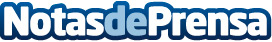 Repara tu Deuda Abogados cancela 326.284€ en Barcelona (Catalunya) con la Ley de Segunda OportunidadLos abogados líderes en la Ley de la Segunda Oportunidad han logrado la exoneración de 70 millones de euros a sus clientesDatos de contacto:David Guerrero655 95 67 35Nota de prensa publicada en: https://www.notasdeprensa.es/repara-tu-deuda-abogados-cancela-326-284-en Categorias: Nacional Derecho Finanzas Cataluña http://www.notasdeprensa.es